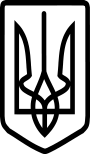 УКРАЇНАВиконавчий комітет Нововолинської міської радиВолинської областіР І Ш Е Н Н Явід 18 березня 2021 року №79м. НововолинськРозглянувши звернення громадської організації “Незламні Нововолинці“, мешканців міста і з метою вшанування пам’яті загиблих учасників Революції Гідності та воїнів антитерористичної операції, враховуючи попередньо напрацьовані пропозиції та, відповідно до Законів України “Про місцеве самоврядування в Україні“, “Про регулювання містобудівної діяльності“, “Про благоустрій населених пунктів“, “Про охорону культурної спадщини“, постановою Кабінету Міністрів України від 25.11.1999 № 2137 “Про затвердження Порядку проведення архітектурних та містобудівних конкурсів“, постанови Кабінету Міністрів України від 25 травня 2011 року №555 «Про затвердження Порядку проведення громадських слухань щодо врахування громадських інтересів під час розроблення проектів містобудівної документації на місцевому рівні»,   виконавчий комітет   ВИРІШИВ:1. Оголосити відкритий архітектурний конкурс на кращу пропозицію встановлення пам’ятника загиблим учасникам Революції Гідності та воїнам антитерористичної операції   в м. Нововолинську.2. Затвердити Програму та умови відкритого архітектурного конкурсу на кращу пропозицію встановлення пам’ятника загиблим учасникам Революції Гідності та воїнам антитерористичної операції  в м. Нововолинську (додаток 1).3.Управлінню цифрової трансформації та комунікації виконавчого комітету Нововолинської міської ради оголосити про проведення відкритого архітектурного конкурсу на кращу пропозицію встановлення пам’ятника загиблим учасникам Революції Гідності та воїнам антитерористичної операції  в м. Нововолинську у засобах масової інформації.    4. Визначити Організатором відкритого архітектурного конкурсу на кращу пропозицію встановлення пам’ятника загиблим учасникам Революції Гідності та воїнам антитерористичної операції в м. Нововолинську – виконавчий комітет Нововолинської міської ради.   5. Контроль за виконанням рішення покласти на заступника міського голови з питань діяльності виконавчих органів Громика О.І. Міський голова                                                                                        Б.С. КарпусВісьтак 33441                                                                                             Додаток 1                                                                                  ЗАТВЕРДЖЕНО                                                                                           Рішенням  виконкому                                                                                             18.03.2021  № 79ПРОГРАМА ТА УМОВИвідкритого архітектурного конкурсу на    кращу пропозицію встановлення пам’ятника загиблим учасникам Революції Гідності та воїнам антитерористичної операції  в м. Нововолинську   1. Загальні положення1.1. Програма та умови визначають порядок та умови проведення відкритого архітектурного конкурсу на кращу пропозицію встановлення пам’ятника загиблим учасникам Революції Гідності та воїнам антитерористичної операції в м. Нововолинську (надалі – конкурс) відповідно до Порядку проведення архітектурних конкурсів, затвердженого постановою Кабінету Міністрів України від 25.11.1999 № 2137.1.2. Підставою для проведення конкурсу є рішення виконавчого комітету                               від 18.03.2021р. № 79 «Про організацію відкритого архітектурного конкурсу на кращу пропозицію встановлення пам’ятника загиблим учасникам Революції Гідності та воїнам антитерористичної операції  в м. Нововолинську».2. Організатор конкурсу2.1. Організатор конкурсу - виконавчий комітет Нововолинської міської ради 2.2. Координати:Адреса організатора: . Нововолинськ, пр.-т Дружби,27, виконавчий комітет Нововолинської міської ради.тел. (03344) 4 12 01;Офіційна веб-сторінка конкурсу: vykonk@nov-rada.gov.ua2.3. Організатор конкурсу забезпечує:Підготовку інформації та оголошень, пов’язаних з проведенням конкурсу, для опублікування у періодичній пресі та у мережі Інтернет.Підготовку, тиражування та розсилку програми та умов конкурсу, а також відповідних вихідних даних.Формування допоміжних органів (журі, оргкомітету, громадських експертів) конкурсу.Організацію реєстрації учасників, надання їм конкурсної документації та вихідних даних.Надання необхідних приміщень для організаційної роботи журі конкурсу, ради громадських експертів конкурсу, прийому конкурсних проектів та їх тимчасового зберігання.Організацію виставки конкурсних проектів.3. Тема та мета конкурсу3.1. Тема конкурсу:Встановлення пам’ятника загиблим учасникам Революції Гідності та воїнам антитерористичної операції  в м. Нововолинську.3.2. Мета конкурсу:Визначити найкращу пропозицію на встановлення пам’ятника загиблим учасникам Революції Гідності та воїнам антитерористичної операції.  4. Ділянка проектуванняДілянка проектування розташована в центральній частині міста, на пр. Дружби,  на території існуючого скверу, обмежена:  територією пр. Дружби, скверу з місцем встановлення Різдвяної ялинки, міським стадіоном «Шахтар», площею Спортивною і проїздом до неї, Сквером Ветеранів та територією торговельного центру.   Головний вхід на місце встановлення пам’ятника - від пр. Дружби. Дана ділянка вимагає докорінної реконструкції з метою виявлення її важливості.  Територія скверу на пр. Дружби була облаштована у 80-х роках. У 2015 році проведено часткову реконструкцію скверу з благоустроєм місця встановлення Різдвяної ялинки і прилеглих тротуарних доріжок. Частина скверу, де планується встановлення пам’ятника загиблим, зокрема, підпірні бетонні стінки, сходи і тротуарне покриття вимагають модернізації.5. Завдання конкурсантамОсновні завдання, які ставляться перед конкурсантами:- пропозиції пам’ятника загиблим учасникам Революції Гідності та воїнам антитерористичної операції- благоустрій території скверу, де планується встановлення пам’ятника, і прилеглої території.Вимоги до конкурсних рішень: Розробити пропозиції пам’ятника загиблим учасникам Революції Гідності та воїнам антитерористичної операції. Параметри пам’ятника і матеріали – на вибір авторів. Проектні рішення щодо розташування пам’ятника загиблим ув’язати з існуючою планувальною структурою скверу і прилеглою міською територією.Забезпечити максимальне збереження зелених насаджень, передбачити їх оновлення;Перевага індивідуальним та ексклюзивним рішенням.6. Форма подачі конкурсних проектів6.1. Деталізація розробки.Стадія проектування: концептуальна архітектурно-містобудівна пропозиція.6.2. Склад конкурсного проекту:Макет, модель  вирішення пам’ятника; Графічні матеріали – планшети, формат А0 в електронному та друкованому вигляді.Текстові матеріали – пояснювальна записка в електронному та друкованому вигляді.Матеріали в електронному вигляді на цифровому носії (CD-rom).Додаткові матеріали – відео, тощо (за бажанням).Декларації авторства.6.3. Вимоги до оформлення конкурсного проекту.6.3.1. Вимоги до оформлення графічної частини конкурсного проекту.Конкурсні проекти подаються на конкурс анонімно під девізом у формі шестизначного числа, яке проставляється у верхньому правому кутку всіх матеріалів конкурсного проекту. Всі написи, підписи на конкурсних проектах виконуються українською мовою. На кожний конкурсний проект має бути подано не більше 2 (двох) планшетів формату А0 з графічними матеріалами. Перелік рекомендованих матеріалів, в т.ч. графічних: Пропозиція: макет, модель пам’ятника, генплан, візуалізація рішень, елементи простору.Пропозиції стосовно ув’язання з існуючою планувальною структурою скверу: пішохідність, функція, елементи, заходи з доступності та мобільності.Пропозиції стосовно елементів благоустрою та озеленення з освітленням.Інші ілюстративні матеріали (макети, розгортки, перспективи тощо), необхідні для розкриття ідеї проекту.У конкурсних матеріалах має використовуватись метрична шкала вимірів. 6.3.2. Вимоги до планувального макету (за наявності). Макет подається у масштабі 1:500. На макеті має бути обов’язково вказаний девіз проекту у формі шестизначного числа. 6.3.3. Вимоги до оформлення текстових матеріалів конкурсного проекту. Текстові матеріали конкурсного проекту подаються українською мовою.  Текстові матеріали конкурсного проекту складаються з пояснювальної записки до проекту. Пояснювальна записка з описом прийнятих проектних рішень подається в електронному вигляді.  У пояснювальній записці має бути визначено основну ідею проектної пропозиції. Обсяг пояснювальної записки – не більше 2-х аркушів формату А4 друкованого тексту TimesNewRoman (14 кегль).  6.3.4. Вимоги до оформлення матеріалів у цифровому вигляді.На кожен проект автор/авторський колектив має подати цифровий носій з матеріалами конкурсного проекту: Пояснювальна записка у форматі pdf та doc. Планшети з графічними матеріалами у форматі pdf з роздільною здатністю 150 dpi та jpg з роздільною здатністю 150 dpi.  Окремо візуалізації (для публікацій конкурсних проектів).  Фотографії макета (за наявності) (3-5 шт., формати jpg або pdf з роздільною здатністю   300 dpi).  6.3.5. Вимоги до оформлення декларації авторства.Декларація авторства запаковується у конверт, на якому вказано номер проекту. На конверті не має бути будь-яких даних, які можуть ідентифікувати авторів конкурсного проекту. Конверт має бути заклеєним. Даний конверт з декларацією авторства має бути поданий разом з проектом.У декларації авторства вказуються прізвища, імена, по батькові автора/авторського колективу, адреси, номери контактних телефонів, завірені їх підписами.  7. Конкурсна документаціяКонкурсна документація складається з:  Програми та умов конкурсу (даний документ).  Вихідних даних конкурсу (додаток 2 до цього додатка).  Додатків.   Вихідні дані конкурсу та додатки до програми та умов конкурсу готуються організатором конкурсу і надаються зареєстрованим учасникам.  8. Оголошення конкурсуДнем оголошення конкурсу вважати день публікації на сайті міської ради оголошення про проведення конкурсу. Управління цифрової трансформації і комунікації виконавчого комітету міської ради оголошує про проведення конкурсу у засобах масової інформації.   9. Реєстрація на участь у конкурсіДля участі у конкурсі автор/авторський колектив має оформити заявку на участь у конкурсі, подати її Організатору конкурсу.10. Вимоги до подачі конкурсних проектівДо закінчення терміну подачі проектів автор/авторський колектив має подати повний комплект конкурсного проекту (планшети у друкованому та електронному вигляді; макет та/або модель (за бажанням); пояснювальну записку в електронному та друкованому вигляді; CD-rom зі всіма матеріалами проекту та декларацію авторства) організатору конкурсу через поштову відправку (з обов’язковою поміткою на конверті “на конкурс“) або особисто за адресою:                 в організаційно виконавчий відділ виконавчого комітету Нововолинської міської ради, 45400,      м. Нововолинськ,  пр. Дружби, 27.Електронний варіант конкурсної роботи з пояснювальною запискою обов’язково також надсилається на електронну адресу: vykonk@nov-rada.gov.ua (у темі листа вказати шифр конкурсного проекту). В e-mail усі матеріали подаються посиланнями з файлообмінника для завантаження конкурсного проекту.Телефон для довідок:(03344) 33441.Час роботи: понеділок-четвер – 8-00 год. – 17-00 год., п’ятниця – 8-00 год. – 16-00 год.Останній термін подачі конкурсних проектів – 30 квітня 2021 до 16-00 год.До офіційного оголошення переможця Організатор конкурсу гарантує, що подані файли даних будуть використовуватися виключно у цілях попередньої оцінки та документування конкурсу, також гарантується їх конфіденційне збереження та нерозголошення перед третіми сторонами. За результатами конкурсу після проведення виставок конкурсних проектів, вонизалишаються в Організатора конкурсу.11. Організаційна структура конкурсуОрганізатор конкурсу – Виконавчий комітет Нововолинської міської ради.Учасники конкурсу – громадяни України, юридичні особи, фізичні особи – суб’єкти підприємницької діяльності. Журі конкурсу – фахівці у галузях архітектури, містобудування, ландшафтного дизайну, представники Організатора конкурсу та громадських організацій.12.1. Учасники конкурсу.Участь у конкурсі беруть фізичні та юридичні особи, фахівці, авторські колективи фахівців з наявним кваліфікаційним сертифікатом. Для виконання конкурсного проекту автор може сформувати творчий колектив, будучи його керівником або учасником. У складі колективу можуть бути студенти творчих вищих навчальних закладів та фахівці в галузі архітектури, містобудування, дендрології, ландшафтного дизайну тощо. На участь у конкурсі не мають права ті, хто брали участь у підготовці та організації конкурсу, співробітники Організатора, а також їхні родичі, члени журі та громадські експерти.12.2. Журі конкурсу.Журі конкурсу утворюється з метою визначення кращих з поданих на конкурс проектів, присудження їх авторам, заохочень у вигляді почесних грамот, дипломів та інших відзнак, надання рекомендацій щодо використання конкурсних проектів.Членів журі конкурсу обирає Організатор.Журі конкурсу складається з представників органів місцевого самоврядування, членів творчих професіональних спілок України, архітекторів, соціологів, арт-кураторів та громадських організацій, тощо. Голова журі та його заступник обираються на першому засіданні журі через таємне голосування простою більшістю голосів.Організатор призначає відповідального секретаря конкурсу. Відповідальний секретар конкурсу є водночас відповідальним секретарем журі конкурсу і бере участь у його засіданнях без права голосу.Склад журі конкурсу затверджує Організатор.Організатор залишає за собою право вносити зміни та доповнення до складу журі конкурсу у встановленому порядку.Члени журі конкурсу:1) не беруть участі у конкурсі, не консультують учасників та утримуються вiд публічних заяв до закінчення термінів проведення конкурсу;2) не мають права розголошувати будь-які відомості, пов’язані з розглядом проектів;3) не можуть залучатися до участі у подальшій роботі над проектом-переможцем.Засідання журі конкурсу вважається правомочним, якщо у ньому взяло участь більше половини його складу.Рішення журі конкурсу є остаточним. Рішення журі конкурсу приймається простою більшістю голосів. Пояснювальну доповідь журі конкурсу, підготовлену для Організатора, підписують усі члени журі конкурсу, які брали участь у голосуванні.У разі рівного розподілу голосів, поданих за проект, голова журі конкурсу має право вирішального голосу.Журі конкурсу не розглядає проектні пропозиції:1) відправлені або подані після закінчення встановленого терміну;2) анонімність яких була свідомо порушена;3) такі, що не відповідають вимогам програми та умовам конкурсу.Підсумки конкурсу оформляються: Протоколом про підсумки конкурсу, який містить оцінку конкурсних проектів та рекомендації щодо їх використання, обґрунтування прийнятого рішення або причин відхилення конкурсних проектів від розгляду, рекомендації стосовно необхідності проведення другого туру конкурсу по окремим номінаціям, інші міркування. Протокол підписує голова та секретар журі конкурсу. Склад журі конкурсу наведений у додатку 1 до цього додатка.12. Реєстраційний внесокУчасть у конкурсі є безкоштовною. Реєстраційний внесок учасниками конкурсу не сплачується.13. Порядок визначення переможця конкурсуПроцедура визначення переможця конкурсу:Відповідальний секретар визначає відповідність проектів програмі та умовам конкурсу. Проектні пропозиції, які не відповідають програмі та умовам конкурсу, представляє відповідальний секретар для ознайомлення членам журі з обґрунтуванням невідповідності.Проектні пропозиції, які відповідають програмі та умовам конкурсу, розглядає журі конкурсу. Члени журі конкурсу ухвалюють рішення через голосування.Проекти, які наберуть найбільшу кількість голосів, вважаються переможцями конкурсу.14. Премії конкурсуПризовий фонд конкурсу складає 30 000 грн. (тридцять тисяч грн.).Визначено премію за Перше місце – 30 000 грн. 00 коп., у тому числі податки.Учасників конкурсу буде відзначено заохоченням у вигляді почесних грамот, дипломів.15. Критерії оцінки проектів15.1. Відповідність проекту програмі та умовам конкурсу.15.2. Відповідність проекту завданню конкурсу.15.3. Унікальність та досконалість проекту.16. Підсумки конкурсуПідсумки конкурсу оформлюються протоколом про підсумки конкурсу, який містить: обґрунтування прийнятого рішення журі конкурсу або причин відхилення конкурсних проектів від розгляду.   Немайнове авторське право на конкурсні проекти належить автору (авторам) і охороняється згідно з Законами України “Про авторське право і суміжні права“ та “Про архітектурну діяльність“.17. Фінансування проведення конкурсуФінансування проведення конкурсу відбувається за рахунок джерел, незаборонених законодавством. 18. Авторське право та суміжні праваНемайнове авторське право на конкурсний проект належить автору (авторам) і охороняється згідно з Законами України “Про авторське право і суміжні права“ та “Про архітектурну діяльність“. Майнове авторське право проектів-переможців переходить до виконавчого комітету міської ради згідно з умовами цього конкурсу.19. Графік проведення конкурсу24 березня 2021 – оголошення конкурсу.30 квітня 2021 до 16.00 год. – останній термін подачі конкурсних проектів.До 14 травня 2021 – робота журі конкурсу, підведення підсумків конкурсу.20. Виставка конкурсних проектівІнформація про представлення на загал конкурсних проектів буде оприлюднена організатором після останнього терміну подачі проектів.Конкурсні проекти та повідомлення про результати конкурсу будуть опубліковані у мережі Інтернет на офіційному веб-сайті Нововолинської міської ради, у соціальних мережах та можуть бути розміщені у засобах масової інформації.21. Результати конкурсуЗа результатами конкурсу мають бути визначені переможці конкурсу.Журі конкурсу має право рекомендувати замовнику конкурсу провести другий тур конкурсу.У разі обрання переможця конкурсу, він має переважне право на подальше розроблення проектної документації.З переможцем конкурсу Організатор конкурсу укладає угоду на розробку проектної документації у порядку, передбаченому законодавством України.                                                              Додаток 1                                                              до Програми та умов  відкритого                                                               архітектурного конкурсу на кращу                                                               пропозицію встановлення пам’ятника                                                               загиблим учасникам Революції Гідності                                                               та воїнам антитерористичної операції                                                               в м. НововолинськуСКЛАДжурі відкритого архітектурного конкурсуна кращу пропозицію встановлення пам’ятника  загиблим учасникам Революції Гідності та воїнам антитерористичної операції в м. НововолинськуГолова комісії:Громик О.І. -  заступник міського  голови з питань діяльності виконавчих органів Члени комісії:Степюк В.В. –  керуюча справами виконавчого комітету міської ради;Бурочук Г.В. – начальник фінансового управління;Вісьтак  М.В. –  заступник начальника відділу містобудування та земельних відносин, завідувач  сектору містобудування та архітектури;Гальчик С.М.  – начальник відділу державного архітектурно – будівельного контролю;Груй С.Й.      – начальник організаційно виконавчого відділу виконавчого комітету; Миронюк Б. П.        – начальник управління  будівництва та інфраструктури;  Демчук В.І.              –  голова ГО «Незламні Нововолинці»; Кондисюк О.А.        –  голова ГО "Нововолинська спілка ветеранів АТО"Костюк І.М.              – директор міського історичного музеюНавроцька А.           –  художник (за згодою)Мужевітін А.            – художник (за згодою)Керуюча справами виконавчого комітету                                      В.В.Степюк                                                              Додаток 2                                                              до Програми та умов  відкритого                                                               архітектурного конкурсу на кращу                                                               пропозицію встановлення пам’ятника                                                               загиблим учасникам Революції Гідності                                                               та воїнам антитерористичної операції                                                               в м. НововолинськуВИХІДНІ ДАНІ1. Рішення виконавчого комітету від 18 березня 2021 року № 79. 2. Фотофіксація території проектування.3. Графічні матеріали:3.1. Детальний план скверу на пр. Дружби; 3.2. Викопіювання з генерального плану м. Нововолинська М 1:2 000 з нанесенням червоних ліній.Керуюча справами виконавчого комітету                                       В.В.СтепюкПро організацію відкритого  архітектурного конкурсу на кращу пропозицію  встановлення пам’ятника  загиблим учасникам Революції Гідності та воїнам антитерористичної операції  в м. Нововолинську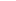 